2024 жылдың 26 ақпанында «Ақ ниет мектебінде» дөңгелек үстел отырысы өтті.Тақырыбы: Ерекше оқытудың түрін қажет ететін баларамен заманауи тиімді тәсілдері  қолдану» Іс-шараның мақсаты:бастауыш сынып мұғалімдерінің ерекше оқытудың түрін қажет ететін  балаларымен қолданып жүрген заманауи тәсілдерді талқылау.Қатысушылар-бастауыш сынып мұғалімдері, директор С. Кривицкая, директордың ОІ жөніндегі орынбасары Л. М. Жалаушинова және Абай атындағы ШҚГКДөңгелек үстел барысында өзекті мәселелер қаралды:1. Ерекше оқытудың түрін қажет ететін  балаларымен түзету-дамыту жұмысының ерекшеліктері.2.Бастауыш сынып мұғалімдерінің әдістемелік қоржыны.3.Бастауыш сынып мұғалімінің жұмысындағы нейропсихологиялық ойындар мен жаттығулар.26 февраля 2024 года в школе Акниет состоялось заседание круглого стола «Современные подходы к организации работы с детьми ООП» Целью мероприятия является обсуждение современных подходов в работе учителей начальных классов с детьми ООП Участники -учителя начальных классов, директор С.Кривицкая, заместитель директора по УР Жалаушинова Л.М и методисты ВКГК им.АбаяВ ходе работы круглого стола были рассмотрены актуальные вопросы:1.Особенности коррекционно-развивающей работы с детьми ООП2.Методическая копилка учителей начальных классов3.Нейропсихологические игры и упражнения в работе учителя начальных классов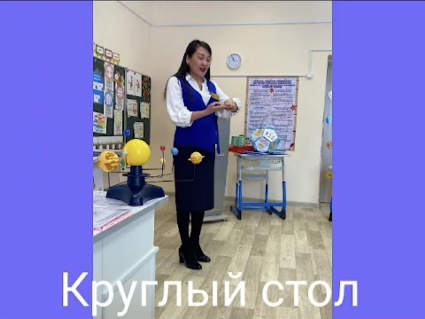 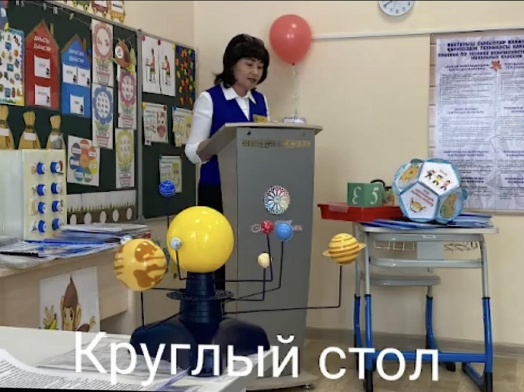 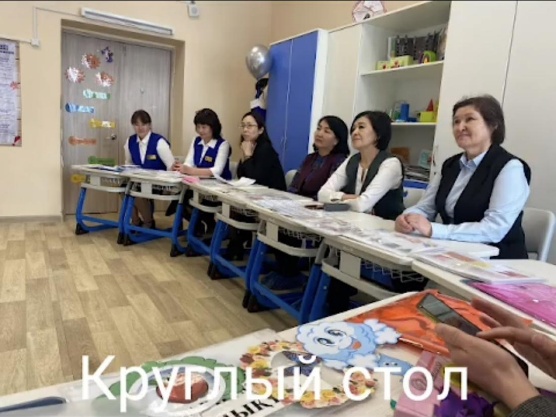 